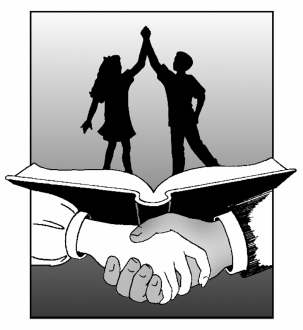 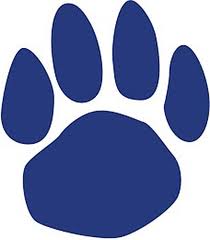 Teacher InstituteSeptember 10, 20138:15 AgendaAccelerated Reader – Mrs. MillerSchool WebsiteSIP minutesFaculty meeting agendaOther resourcesRTI process - Interventions and progress monitoringBenchmark tubsTier III referral process Skyward Family AccessGrades need to be up to dateGrade level meetings 9-12-13ADHD presentationI will be available for grade level specific discussionsFollow up from board meetingNotes_________________________________________________________________________________________________________________________________________________________________________________________________________________________________________________________________________________________________________________________________________________________________________________________________________________________________________________________________________________________________________________________________________________________________________________________________________________________________________________________________________________________________________________________________________________________________________________________________________________________________________________________________________________________________________________________________________________________________________________________________________________________________________________